5. ÜNİTE: KURTULUŞ SAVAŞI (CEPHELER VE MUHAREBELER) KONU 1: DOĞU CEPHESİ ∙ Düzenli ordunun savaştığı ilk cephedir. ∙ Doğu Anadolu’da Kazım Karabekir komutasında Osmanlı Devleti’nden kalan düzenli birlik olan15.  Kolordu bulunmaktadır. ∙ Kazım Karabekir, Mondros hükümlerine uymayarak emrindeki birliği dağıtmamıştır. ∙ Bu cephede Ermenilerle savaşılmıştır. Ermeni Sorunu ∙ Ermeniler Osmanlı Devleti’nden ayrılmak için ayaklanan son azınlıklardır. (Millet-i Sadıka) ∙ Ermeni sorunu, 93 Harbi sırasında Ruslar, Doğu Anadolu’yu işgal edince Ermenileri  kışkırtmaları ve savaş sonunda imzalanan Ayestefanos ve Berlin Antlaşmalarına “Ermenilerin  oturduğu yerlerde ıslahatlar yapılacaktır.” Maddesini koydurmaları ile başlamıştır. ∙ I.Dünya Savaşı’na kadar zaman zaman ayaklanan Ermeniler, savaş sırasında ordumuza zarar  verince Osmanlı Hükümeti, 1915'te Tehcir Kanunu’nu çıkartarak Ermenileri Doğu  Anadolu’dan Suriye’ye zorunlu olarak göç ettirmiştir. Kurtuluş Savaşı’nda Ermeniler ∙ l. Dünya Savaşı sürerken Rusya'da Bolşevik İhtilal’ı çıkınca bugünkü Ermenistan'da bir Ermeni  devleti kuruldu.(1918) ∙ Ermeniler, Sevr’i hayata geçirmek, İtilaf Devletleri’nin kendilerini vaat ettiği Doğu Anadolu'yu  alabilmek için saldırılara başladı. 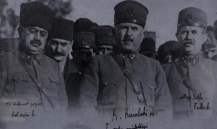 ∙ Bunun üzerine Doğu Cephesi  Komutanlığı’na getirilen Kazım Karabekir,  önce Ermeni saldırılarını durdurdu. ∙ 28 Eylül'de taarruza geçti. 3 Aralık  1920'de Gümrü'ye kadar olan topraklar  Ermenilerden temizlendi. ∙ Gümrü önlerinde yenilgiyi kabul eden  Ermeniler ile Gümrü Antlaşması yapıldı. GÜMRÜ BARIŞ ANTLAŞMASI (3 ARALIK 1920) Maddeleri ∙ Kars, Sarıkamış, Kağızman, Iğdır Türkiye toprağı olacak. ∙ Türkiye-Ermenistan sınırı Aras Nehri-Çıldır Gölü hattı olacak. ∙ Ermenistan Sevr’i tanımayacak. ANTLAŞMANIN ÖNEMİ ∙ Gümrü Antlaşması ile TBMM’nin varlığını kabul eden ilk devlet Ermenistan oldu. ∙ Misak-ı Millî’yi kabul eden ilk devlet Ermenistan olmuştur. ∙ Böylece Ermeniler, Sevr’de kendilerine verilen haklardan vazgeçti. ∙ Doğu Cephesi kapandı ve buradaki birlikler Batı Cephesi’ne gönderildi. ∙ Bu antlaşma TBMM’nin yabancı bir devletle imzaladığı ilk antlaşmadır. DİKKAT: Gümrü Antlaşması, doğu sınırımızı belirleyen üç antlaşmadan ilkidir. (Diğerleri Moskova ve  Kars Antlaşmaları olacak.)KONU 2: GÜNEY CEPHESİ ∙ Güney Cephesi Düzenli ordunun savaşmadığı  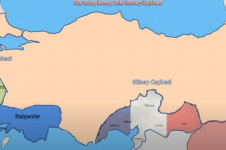 tek cephedir. ∙ Bu cephede mücadele başından sonuna  kadar Kuva-yı Milliye birlikleri ile yürütülmüştür. ∙ Bu cephede Mücadele Fransa’ya  karşı yürütülmüştür. ∙ Ayrıca Tehcir Kanunu ile bölgeye gelen  ve Fransızların silahlandırdığı  Ermenilerle mücadele edilmiştir. (Fransızlar  Erminlerden güya intikam tugayları kurmuştur.) CEPHEDE MÜCADELE ∙ Güney cephesinde halk, gerek Yılanoğlu, Tayyar Rahime, Sütçü İmam gibi yerel vatanseverler,  gerekse Temsil heyetinin bölgedeki direnişi örgütletmek için gönderdiği, Ali Saip Bey, Üsteğmen  Salih (Şahin Bey) gibi askerler sayesinde birleşmiş, örgütlenmiş ve mücadele etmiştir. DİKKAT: Kuva-yı Milliye hareketi ilk kez bu cephede doğmuştur. (Hatay-Dörtyol) ∙ Adana, Antep, Urfa, Maraş gibi şehirlerimizde büyük bir mücadele ve vatanseverlik örneği  gösterilmiştir. ∙ Maraş’ta mücadele Sütçü İmam  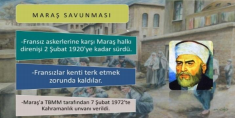 liderliğinde, ∙ Antep’te Üsteğmen Salih (Şahin Bey)  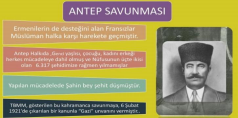 liderliğinde, ∙ Urfa’da ise Ali Saip Bey liderliğinde  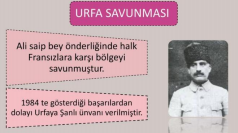 yürütülmüştür. TMBB, bu şehirlerimize gösterdikleri üstün direniş ve  vatanseverlik nedeniyle; ∙ Kahraman (Maraş), ∙ Gazi (Antep), ∙ Şanlı (Urfa) unvanlarını vermiştir.CEPHENİN KAPANIŞI ∙ Fransızlar, Güney cephesinde ummadıkları bir direniş ve mücadele ile karşılaşınca tüm  planlarının gerçekleşmesini Batı cephesinde, Yunan ordusunun başarısına bağladılar. Yunanlıların Batı cephesinde aldıkları yenilgiler, (Buradaki dönüm noktası SAKARYA MUHAREBESİDİR.) üzerine TBMM hükümeti ile 1921 Ankara Antlaşmasını imzalayarak Anadolu’dan  çekildiler. NOT: Ankara Antlaşması daha ayrıntılı olarak Sakarya Muharebesinin sonuçları kısmında  işlenmiştir. Ayrıntılı bilgi için bakınız: Sakarya Muharebesi DİKKAT: ∙ Anadolu’nun Güney sahilleri İtalya tarafından işgal edilmiştir. ∙ Ancak İtalya, Paris Barış Konferansında İzmir’in Yunanistan’a verilmesi nedeniyle İtilaf  devletleri ile ayrılığa düşmüş, Anadolu işgalinde de diğerleri gibi davranmamıştır. ∙ Bu yüzden İtalya ile kayda değer bir çatışma yaşanmamıştır. ∙ İtalya’da tıpkı Fransa gibi Anadolu’da ki kalıcılığını Yunan işgalinin başarısına bağlamış,  yunanlıların başaramayacağını anladıkları zaman Anadolu’yu terk etmiştir. İtalya; ∙ II. İnönü Muharebesinden sonra Anadolu’da ki askerlerini çekmeye başlamıştır. ∙ Sakarya Muharebesinden sonra ise Anadolu’dan tamamen çekilmiştir. KONU 3: BATI CEPHESİ/ I. İNÖNÜ MUHAREBESİ BATI CEPHESİ VE DÜZENLİ ORDUNUN KURULUŞU ∙ Kurtuluş Savaşında esas mücadelenin yaşandığı cephedir. ∙ Bu cephede düşman Yunanistan’dır. ∙ İtilaf Devletleri Osmanlı Devletine ait tüm planların gerçekleştirmek için Yunanistan’ı  kullanmıştır. ∙ Batı cephesi fiilen Yunanların İzmir’i işgaliyle açılmıştır. ∙ Mücadele düzenli ordu kurulana kadar Kuva-yı Milliye Birlikleri ile yürütülmüştür. ∙ Bu birlikler İzmir Reddi İlhak Cemiyeti’nin çalışmaları, Balıkesir ve Akşehir  kongrelerinin çalışmalarıyla birleştirilmiştir. ∙ Sivas Kongresinde seçilen Temsil Heyeti; Batı cephesi Kuva-yı Milliye birlikleri komutanlığına  Ali Fuat Cebesoy'u getirmiştir. ∙ Böylece Kuva-yı Milliye birlikleri arasında koordinasyon sağlanmıştır. ∙ Ancak, mücadeleyi sonuna kadar Kuva-yı Milliye ile yürütmek mümkün değildi. Kuva-yı Milliye’nin Sınırlı Olan Yönleri ∙ Yunan işgalini yavaşlatsa da durdurabilecek ya da yurttan atabilecek güce sahip olmaması. ∙ Kuva-yı Milliye birliklerinin askeri düzen ve disiplinden yoksun olması. ∙ Bazı Kuva-yı Milliye liderlerinin emir almak istememesi. ∙ Bazı Kuva-yı Milliye liderlerinin bastırdıkları isyandan sonra hukuk devleti anlayışına ters  düşen uygulamaları ∙ İhtiyaçların karşılanmasında zaman zaman halka baskı yapılması ya da Kuva-yı Milliye adının  kullanılması. DİKKAT: Kuva-yı Milliye konusunu daha önce işlemiştik. Kuva-yı Milliye ile ilgili daha ayrıntılı bilgi  almak için bakınız: Kuva-yı Milliye Kuva-yı Milliye'nin Yetersizliğini Ortaya Çıkaran Olay ∙ Mustafa Kemal bir an önce düzenli ordu kurmak gerektiğinin farkında idi. ∙ Kuva-yı Milliye’nin yetersizliği İtilaf Devletleri’nin Sevr Antlaşmasını Osmanlı Devleti’ne kabul  ettirmek için Yunanlılara yaptırdıkları kapsamlı taarruz ile ortaya çıkmıştı. ∙ Bir anda büyük miktarda toprak kaybedilmişti. Bursa, Yunan işgaline uğramış; Yunanlılar,  Eskişehir kapılarına dayanmıştı. ∙ Bu olay sonucu BMM düzenli ordunun kurulması kararını verdi. ∙ Kuva-yı Milliye birlikleri geri çekilerek yeni kurulan düzenli ordu birliklerine katıldı. ∙ Bu cephede düzenli ordunun kurulması ve 8 Kasım 1920'de İsmet İnönü’nün Batı Cephesi  Komutanlığa getirilmesiyle muharebeler dönemi başlamıştır. NOT: Düzenli ordunun kurulmasıyla Kuva-yı Milliye birlikleri düzenli orduya katılmış ancak Kuva-yı  Milliye ruhu savaşın sonuna kadar devam etmiştir. Kısacası, ∙ İngilizlerin desteklediği Yunanlılarla mücadele verilmiştir. ∙ Yeni kurulan düzenli ordu ile savaşılmıştır. Bu cephede sırasıyla ∙ I.İnönü Muharebesi, ∙ II. İnönü Muharebesi, ∙ Kütahya-Eskişehir Savaşları, ∙ Sakarya Meydan Muharebesi, ∙ Büyük Taarruz ve Başkumandanlık Meydan Muharebesi yaşanmıştır. BİRİNCİ İNÖNÜ MUHAREBESİ (6-10 OCAK 1921) DİKKAT: TBMM ve Millî Kuvvetler hiçbir siyasî başarıyı kolay elde etmemiştir. Siyasî başarı için Askerî  başarı kazanmak gerekmiştir. Bu yüzden hangi savaşın ardından hangi gelişmelerin yaşandığını  bilmemiz gerekir. Bu ünitede ki ders çalışma şeklimiz bu olmalı: "Hangi Savaş, hangi siyasi başarıları  beraberinde getirdi?" Çerkez Ethem İsyanı: ∙ Çerkez Ethem, Batı Cephesi’ndeki en güçlü Kuva-yı Milliye birliğinin komutanıdır. ∙ Onun birliklerine Kuva-yı Seyyare denilmiştir. ∙ Düzenli ordunun kurulması kararı üzerine I. İnönü Muharebesi’nden hemen önce isyan  etmiştir. ∙ Kuruluş aşamasındaki düzenli ordu, önce İnönü önlerinde Yunanlıları püskürtmüştür. ∙ Ardından bu isyanla ilgilenmiştir. Zor olsa da, bu isyanı bastırmıştır. I. İnönü Muharebesinin Nedenleri: ∙ Eskişehir üzerinden Ankara'ya ulaşmak. ∙ TBMM'yi dağıtmak. ∙ Sevr'i uygulatmaya çalışmak. ∙ Ankara'ya giden demiryolunu ele geçirmek.Muharebe ∙ Yunanlılar, Sevr’i kabul ettirmek için yaptıkları bir önceki saldırıda çok da önemli bir direnişle  karşılaşmadan ilerlemişlerdi. ∙ Türklerin Kuva-yı Milliye birliklerini geri çekerek düzenli  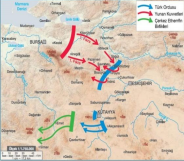 ordu kurdukları haberini alsalar da bu ordudan büyük bir  direniş beklemiyorlardı. ∙ Ayrıca en büyük Kuva-yı Milli birliklerini emri altında  tutan Çerkez Ethem İsyan etmişti. ∙ Yunanlılar, bu isyandan da faydalanmak için Eskişehir’e  doğru iki koldan harekete geçtiler. (6 Ocak 1921) ∙ Eskişehir İnönü mevkilerinde, hiç ummadıkları kadar  sert bir savunma ile karşılaşan Yunan ordusu 11 Ocak  1921’de İnönü mevzilerini geçemeyeceklerini anlayarak  geri çekildiler. DİKKAT: I. İnönü Muharebesi Albay İsmet Bey komutasında yapıldığı için bu ismi almamıştır.  Savaş Eskişehir’in İNÖNÜ mevkilerinde yapıldığı için bu ismi almıştır. Albay İsmet Bey’de bu  başarılarından dolayı İnönü soyadını almıştır. DİKKAT: I. İnönü Muharebesi, Batı Cephesinde, Yunanlılara karşı düzenli ordunun kazandığı ilk  savaştır. DİKKAT: I. İnönü Muharebesi, Türk ordusu açısından bir SAVUNMA savaşıdır. I. İNÖNÜ MUHAREBESİNİN SONUÇLARI: 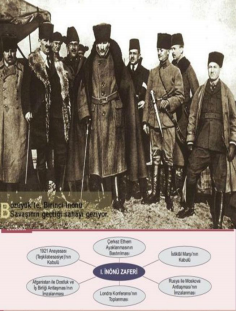 ∙ Türk halkının, TBMM’ye, düzenli  orduya ve kurtuluşa karşı olan güveni  artmıştır. ∙ Asker kaçakları azalmış, askere alma  işlemleri kolaylaşmıştır. ∙ Yeni Türk Devleti’nin ilk anayasası  olan Teşkilat-ı Esasiye kabul edildi. ∙ İstiklal Marşı kabul edildi ∙ İtilaf Devletleri arasındaki görüş  ayrılıkları artmış, Londra Konferansı  toplanmış ve TBMM çağrılmıştır. ∙ Sovyet Rusya ile Moskova Antlaşması  imzalandı. ∙ Afganistan ile dostluk  antlaşması imzalandı. NOT: Afganistan, böylece TBMM'nin varlığını  ve Misak-ı Milli'yi kabul eden ilk Müslüman  devlet olmuştur. TEŞKİLAT-I ESASİYE (1921 ANAYASASI) Teşkilat-ı Esasiye neden TBMM açıldığında  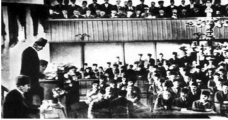 değil de I.İnönü Muharebesi’nden sonra ilan  edilmiştir? ∙ Çünkü yeni bir anayasa ilan etmek, yeni bir  devlet kurulduğunun ilan edilmesi anlamına  gelmektedir.  ∙ Bu yüzden de önemli bir askeri bir başarı  kazanılması beklenmiştir. NOT: Yine I. İnönü Muharebesinden sonra kabul edilen İSTİKLAL MARŞI'da yeni bir devlet  kurulduğunu ilan etmek anlamına gelir. Teşkilat- ı Esasiye'nin Önemli Özellikleri: ∙ Yeni Türk Devleti’nin kurulduğunun hukukî ve siyasî kanıtıdır. ∙ TBMM’nin açıldıktan sonra günün ihtiyaçlarına göre çıkardığı kanunların birleştirilmesiyle  oluşmuş, Milli Mücadelenin düzenli bir biçimde yürütülmesinin sağlamıştır. ∙ 23 Madden oluşur. ∙ Olağanüstü koşullarda hazırlandığı için kişi hak hürriyetlerine yer verilmemiştir. Bu kısım  Kanun-i Esasi’den aynen alınmıştır. ∙ Güçler birliği ilkesi ve bunun sonucunda Meclis hükümeti sistemi benimsenmiştir. ∙ Milli egemenlik, tek meclis, meclis üstünlüğü vb. temel ilkelere dayanır. ∙ 1924 Anayasasına kadar yürürlükte kalmıştır. DİKKAT: Sorularda bize Teşkilat-ı Esasiye’nin maddeleri değil, bu maddelerden  çıkarılabilecek yorumlar sorulmaktadır. Teşkilat-ı Esasiye’nin önemli maddelerini yorumlayalım ∙ Madde,“Egemenlik, kayıtsız, şartsız milletindir.” YORUM: Bu maddeden Milli egemenlik ilkesine ulaşırız. ∙ Yürütme kuvveti ve yasama yetkisi, milletin tek ve gerçek temsilcisi olan Büyük Millet  Meclisi’nde belirir ve toplanır. YORUM: Bu madde ile ilgili üç yorum yapılabilir. 1. Güçler Birliği ilkesinin benimsendiği anlaşılmaktadır. 2. Meclis üstünlüğü ilkesinin anlaşılmaktadır. 3. Tek meclis ilkesinin benimsendiği anlaşılmaktadır. (Kanun-i Esasi’de Meclis-i Mebusan ve Meclis-i  Ayan birlikte yasama görevini üstleniyordu.) ∙ Türkiye Devleti, Büyük Millet Meclisi tarafından idare edilir ve hükümeti «Türkiye Büyük  Millet Meclisi Hükümeti» adını taşır. YORUM: Bu madde ile ilgili iki yorum yapılabilir. 1. Millet egemenliğine dayalı yeni bir devlet kurulduğu ilan edilmektedir. Ancak halkın bölünmesi  istenmediği için bu devletin adı konmamıştır. 2. Yeni bir devlet kurduğu için İHTİLALCİ bir Anayasa özelliği gösterir. ∙ Şeriat hükümlerinin uygulanması,….. TBMM’ye aittir. YORUM: Bu maddeden Laik bir Anayasa olmadığını anlıyoruz.∙ Büyük Millet Meclisi, hükümeti oluşturan bakanlıkları, “özel kanun gereğince seçtiği bakanlar  vasıtasıyla yönetir. Meclis, yürütme ile ilgili işlerde bakanlara görev tayin eder; gerekirse bunları  değiştirir. ∙ Büyük Millet Meclisi Başkanı, Bakanlar Kurulu’nun da tabii başkanıdır. YORUM: Bu iki maddeden MECLİS HÜKÜMETİ sisteminin benimsendiği anlaşılıyor. NOT: Teşkilat-ı Esasiye’de ki en büyük değişiklik Cumhuriyet’in ilanı ve Kabine Sistemine geçilmesi ile  29 Ekim 1923’te yapılmıştır. LONDRA KONFERANSI (21 ŞUBAT – 12 MART 1921) ∙ I.İnönü zaferinden sonra İtilaf Devletleri arasında görüş ayrılıkları iyice artmıştır. ∙ Batı Anadolu kendisine verilmediği için küstürülmüş olan İtalya, ∙ Güney cephesinde umduğunu bulamayan Fransa, Yunanlıların aldığı yenilgi üzerine, böyle bir  konferansın toplanmasını istemişlerdir. ∙ İngiltere ise Yunanlılara yeni bir saldırı için zaman kazandırmak istemiştir. ∙ Sonuçta, Londra Konferansı yapılmıştır. Yukarıdaki özel sebepler yanında, ∙ İtilaf Devletleri’nin asıl amacı Sevr’i yumuşatarak Türklere kabul ettirmektir. TBMM'NİN KONFERANSA KATILMA SEBEPLERİ ∙ TBMM bu konferanstan bir sonuç çıkmayacağını biliyordu. ∙ Konferansa gitmekle İtilaf Devletleri tarafından resmen tanınacağı için, ∙ İtilaf Devletleri’nin "Türkler barış istemiyor." diye propaganda yapmasını engellemek için ve ∙ Türk milletinin haklı davasını ve Misak-ı Milli’yi tüm dünyaya duyurmak için konferansa  katılmıştır. NOT: İtilaf devletleri TBMM hükümetini resmen tanımamak için başlangıçta Osmanlı hükümetini  çağırmış ve yanında TBMM’den temsilci getirmesini istemiştir. TBMM ise ya doğrudan davet  edilmesini ya da konferansa katılmayacağını bildirmiştir. Bunun üzerine İtilaf devletleri TBMM’yi  doğrudan davet etmek zorunda kalmıştır. KONFERANS 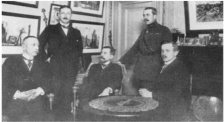 ∙ İtilaf Devletleri konferansta görüş ayrılığı  çıkarmak için hem TBMM’yi hem de İstanbul  Hükümeti’ni çağırmıştır. ∙ Osmanlı Devleti adına Tevfik Paşa’ya söz  verildiğinde; “Söz milletin gerçek  temsilcilerinindir.” Diyerek sözü, TBMM’ye  bırakmıştır. Bu durum; ∙ İstanbul Hükümetinin TBMM’yi milletin gerçek temsilcisi olarak saydığı anlamına gelir. ∙ Bu davranış, İstanbul hükümeti ve Padişahın TBMM ile girdiği mücadeleyi kaybettiğini kabul  etmesi anlamına gelir. Böyle yaparak TBMM ile iyi ilişkiler kurmak ve onun kuracağı yeni düzende  yerini almak istemektedir.∙ Ayrıca bu sayede itilaf devletlerinin görüş ayrılığı yaratma planı da suya düşmüş olur. İtilaf Devletleri ∙ Sevr’de küçük değişiklikler yaparak kabul ettirmeye çalışmış ama Bekir Sami Bey karşı çıkıp  Misak-ı Millî kararlarını açıklayınca konferans sonuçsuz kalmıştır. Londra Konferansının Sonuçları, ∙ İtilaf Devletleri, TBMM’yi resmen tanımış oldu. ∙ İtilaf Devletleri’nin, “Türkler barış istemiyor.” Şeklinde propaganda yapmaları da  engellenmiştir. ∙ Kurtuluş Savaşımızın haklı sebepleri ve Misak-ı Milli Dünya’ya duyurulmuş oldu. ∙ Konferanstan bir sonuç çıkmayınca II. İnönü Muharebesi başlamıştır. NOT: TBMM Hükümetinin temsilcisi Bekir Sami Bey İtalya, Fransa ve İngiltere ile konferans dışında  karşılıklı esir değişimine dayalı özel protokoller imzalamıştır. Ancak bu protokoller “Devletlerin  eşitliği” ilkesine aykırı olduğu için TBMM tarafından reddedilmiştir. MOSKOVA ANTLAŞMASI (16 MART 1921) 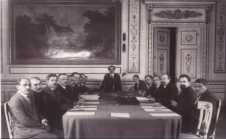 DİKKAT: ∙ Öncelikle ilk bilmemiz gereken konu,  Moskova Antlaşması bir Ateşkes ya da Barış  Antlaşması değildir. Bu bir Dostluk  Antlaşmasıdır. ∙ Ortak düşmanlara sahip iki yeni rejim  TBMM Hükümeti ve Sovyet Rusya birbirlerine  dost olduklarının sözünü vermişlerdir. Peki, ne oldu da yüzyıllarca düşman olan Rusya ile dost olduk? Sebepleri bu açıdan  değerlendirmeliyiz. Moskova Antlaşmasının Sebepleri ∙ I.Dünya Savaşı’nda Bolşevik ihtilali çıkmış ve Çarlık Rusya’nın yerine kurulan Sovyet Rusya gizli  antlaşmaları açıklayarak savaştan çekilmiştir. Bu, Sovyet Rusya’yla İtilaf Devletlerini düşman haline  getirmişti. Yani her iki tarafın da düşmanı ortaktı. ∙ Kapitalist fikirlerin kendi rejimi için zararlı olduğunu düşünen Rusya, bu ülkelerle arasında bir  tampon bölge istiyordu. ∙ Anadolu ve Boğazlarda bulunan İtilaf Devletleri’nin sosyalist rejimi tehdit etmesi. ∙ Sovyet Rusya, güney sınırını güvence altına almak istiyordu. ∙ Rusya’nın dış politikada güçlü bir müttefike ihtiyaç duyması. ∙ TBMM’nin I. İnönü Muharebesini kazanarak kalıcı olacağını ispatlaması ∙ TBMM’nin doğu sınırını güvence altına almak istemesi. ∙ TBMM’nin Rusya’dan alacağı askeri ve ekonomik yardıma ihtiyaç duyması. DİKKAT: TBMM Hükümeti’nin Londra Konferansına davet edilmesi ve Emperyalist ülkelerle anlaşma  ihtimali, Moskova Antlaşmasının sebeplerinden birisi olmasa da süreci hızlandırıcı bir rol oynamıştır. NOT: Türkiye adına Antlaşmayı Ali Fuat Cebesoy başkanlığında bir heyet imzalamıştır.Moskova Antlaşmasının Maddeleri ∙ İki taraftan birinin tanımadığı uluslararası antlaşmayı diğer taraf da tanımayacaktır. YORUM: İki devletin uluslararası alanda ortak hareket edeceği anlamına gelir. ∙ Çarlık Rusya ile Osmanlı Devleti arasında yapılan antlaşmalar geçersiz sayılacaktır. YORUM: Bu madde her iki devlette de rejim değişikliği olduğunun göstergesidir. İki yeni rejim TBMM  ve Sovyet Rusya, eski rejimleri yok sayıyor. Böylece birbirlerine meşruiyet kazandırıyorlar. ∙ Sovyet Rusya Misak-ı Millî’yi kabul edecektir. YORUM: Rusya, Misak-ı Millî’yi kabul eden ilk Avrupalı devlettir. ∙ Sovyet Rusya, kapitülasyonların kaldırıldığını kabul edecek. ∙ Sovyet Rusya, TBMM ile Ermenistan ve Gürcistan arasında yapılan antlaşmaları Batum’un  Gürcistan’a verilmesi şartıyla kabul edecektir. YORUM: Batum, Misak-ı Millî’den verilen ilk tavizdir. KONU 4: BATI CEPHESİ/II. İNÖNÜ MUHAREBESİ  (23 MART-1 NİSAN 1921) 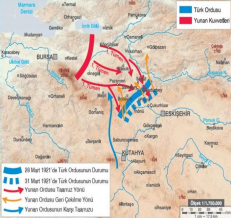 İkinci İnönü Muharebesinin Nedenleri ∙ Eskişehir üzerinden Ankara’ya ulaşmak. ∙ I.İnönü'nün intikamını almak. ∙ Sevr'i zorla kabul ettirmek. ∙ TBMM'yi dağıtmak. Muharebe ∙ Birliklerin komutası, yine Batı Cephesi  komutanı İsmet İnönü’dedir. ∙ Yunanistan'ın I. İnönü Muharebesi'nin  yenilgisini unutturarak İngilizlerin desteğini  devam ettirmek istemektedir. ∙ I. İnönü Muharebesinde, Türkleri fazla hafife almışlardı. Bu kez daha iyi hazırlıklarla yine aynı  mevzilere saldırdılar. ∙ Ancak yine başarılı olamayarak geri çekilmişlerdir. Bu başarıdan sonra Mustafa Kemal, İsmet İnönü’ye gönderdiği  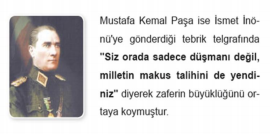 telgrafta: “Siz orada yalnız düşmanı  değil, Türk milletinin makûs talihini de  yendiniz.” Demiştir.   NOT: Bu savaş sırasında Yunan ordusu  geri çekilirken Türk ordusu saldırmaya  çalışmış ancak başarılı olamamıştır. Bu  da Türk ordusunun henüz taarruzda  gücü olmadığının göstergesidir. NOT: II. İnönü Muharebesi, Batı cephesinde Yunanlılara karşı kazanılan ikinci zafer ve yapılan ikinci  savunma savaşıdır.II. İnönü Muharebesinin Sonuçları ∙ Yunanlılar mevcut işgal kuvvetleri ile Anadolu işgalinin başarıya ulaşmayacağını anlayarak yeniden  hazırlıklara girişti. İngiltere’den büyük miktarda borç alarak Yunanistan’dan yeni birlikler  getirdiler. ∙ İtalyanlar, Anadolu’da işgal ettiği yerleri terk etmeye başlamıştır. ∙ Fransızlar, görüşmelere başlamak için Ankara’ya temsilci göndermişlerdir. DİKKAT: II. İnönü Muharebesi sonucunda herhangi bir siyasi başarı yoktur. (Antlaşma, konferans gibi)  Bu yönüyle I. İnönü Muharebesinden ayırabiliriz. KONU 5: BATI CEPHESİ/ KÜTAHYA-ESKİŞEHİR MUHAREBESİ  (10 TEMMUZ - 24 TEMMUZ 1921) 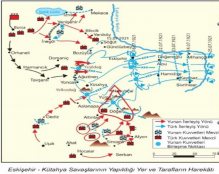 Kütahya - Eskişehir Muharebelerinin Nedenleri ∙ Eskişehir üzerinden Ankara’ya ulaşmak. ∙ I. İnönü ve II. İnönü muharebelerinin  intikamını almak. ∙ Sevr'i zorla kabul ettirmek. ∙ TBMM'yi dağıtmak. Muharebe ∙ İnönü muharebelerinden mağlup ayrılan Yunanlılar yeniden geniş çaplı bir saldırıya  hazırlandılar. Asker ve teçhizat yönünden güçlerini arttırdılar. İngiliz Hükümeti araç gereç  bakımından Yunanlılara yardım etti. ∙ Daha önceki saldırılardan çok daha büyük kuvvetlerle iki kol üzerinden saldırıya geçtiler. Bir  kol Kütahya'ya doğru ilerlerken, diğer kol Eskişehir'e saldırmıştır. ∙ Türk ve Yunan kuvvetleri arasında zaten bir dengesizlik vardı. Yunan ordusu sayı olarak,  teçhizat açısından Türk ordusundan çok üstündü. Şimdi bu fark daha da açılmıştı.  ∙ Bu saldırı ile, Afyon, Kütahya ve Eskişehir’i ele geçirdiler. ∙ Mustafa Kemal, Türk ordusunun daha fazla kayıp vermesini önlemek için bütün  birliklerin Sakarya nehrinin doğusunda çekilmesini tavsiye etti. ∙ Onun tavsiyesi ile Türk ordusu bir miktar toprağı (Eskişehir ile Sakarya nehri arasını) terk  ederek Sakarya Irmağının doğusuna çekildi. ∙ Böylece, Sakarya Nehri, iki ordu arasındaki doğal sınır oldu. DİKKAT: Mustafa Kemal'in Kurtuluş savaşı ile ilgili temel stratejisi şudur: Yunanlıları bir kez  durdurursak bir daha hareket edecek kuvvetleri kalmayacak ve onları Anadolu'nun içlerine çektikçe  durdurma ihtimalimiz artacaktır. Bu yüzden Kütahya-Eskişehir Muharebeleri bir bozgundan çok planlı  bir geri çekiliştir.  NOT: Kütahya-Eskişehir muharebeleri, Batı Cephesinde Yunanlılara karşı yapılan üçüncü savunma  savaşı ve alınan tek yenilgidir. Kütahya - Eskişehir Muharebelerinin Sonuçları ∙ Afyon, Kütahya, Eskişehir gibi önemli merkezler işgal edildi. ∙ TBMM’deki muhalif gruplar yeniden Mustafa Kemal’i sorumu tuttular ve meclisin Ankara dışına  taşınmasını önerdiler. ∙ I. Ve II. İnönü Muharebeleri ile oluşan olumlu hava bir anda yok oldu. Yeniden asker kaçaklarının  sayısı arttı. Askere alma işlemlerinde zorluklar yaşanmaya başladı. ∙ Mustafa Kemal, BAŞKOMUTANLIK yasası ile Türk ordusunun başına geçti. ∙ Mustafa Kemal, Başkomutanlık yasasının kendisine verdiği yetkiyi kullanarak, ordunun  ihtiyaçlarını karşılamak için Tekâlif-i Milliye Emirleri’ni yayınladı. Başkomutanlık Yasası (5 Ağustos 1921) 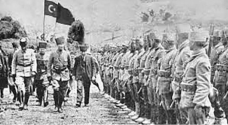 ∙ Kütahya-Eskişehir Muharebelerinde alınan  yenilgilerin ardından moraller bozulmuş,  Meclisin, Kayseri ya da Sivas’a taşınması  önerileri gündeme gelmiştir. ∙ Muhalif kesim: “Hani nerede büyük  komutan, ordunun başına geçsin de kurtarsın  bizi.” Diyordu.  ∙ Diğer yandan ona bağlı milletvekilleri de ordunun başına geçmesi gerektiğini düşünüyordu. ∙ Bu isteklerin ardından Mustafa Kemal ordunun başına geçmeye karar verdi. ∙ Ancak Türk ordusu kritik bir savaşın eşiğindeydi. Hızlı karar alıp, bunların sorgulanmadan  uygulanması gerekiyordu. ∙ Bu Yüzden TBMM’den üç aylığına yasama ve yürütme ile ilgili yetkilerini kendisine  devretmesini istedi. Sonuç olarak 5 Ağustos 1921’de çıkarılan Başkomutanlık yasası ile; ∙ Mustafa Kemal, Türk ordusunun başına geçmiş, ∙ TBMM, üç aylığına yasama ve yürütme ile ilgili yetkilerini Mustafa Kemal’e devretmiştir. DİKKAT: Böylece, Amasya Genelgesi’nden sonra çıkardığı asker üniformalarını bir kez daha  giyinmiştir. Tekâlif-i Milliye Emirleri (7-8 Ağustos 1921) 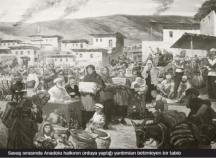 ∙ Mustafa Kemal Paşa "Başkomutanlık  Yasası'nın" kendine verdiği yetkiye  dayanarak "yasama" gücünü kullanmış ve  Kütahya- Eskişehir Savaşları sonrasında  ağırlıklarını büyük ölçüde kaybetmiş Türk  ordusunun, ihtiyaçlarının halk tarafından  karşılanması amacıyla Tekâlif-i Millîye  Emirleri’ni (Millî Yükümlülükler) yayımlamıştır. Bu emirler: ∙ Her ilçede birer tane Tekâlif-i Milliye komisyonu kurulacaktır. ∙ Halk, elindeki silah ve cephaneyi üç gün içinde orduya teslim edecek. ∙ Her aile bir askeri giydirecek.∙ Yiyecek ve giyecek maddelerinin %40’ına el konacak ve bunların karşılığı daha sonra  ödenecek. ∙ Ticaret adamlarının elindeki her türlü giyim eşyasının %40’ına el konacak ve bunların karşılığı  daha sonra ödenecek. ∙ Her türlü makineli aracın %40’ına el konacak. ∙ Halkın elindeki binek hayvanların ve taşıt araçlarının %20’sine el konacak. ∙ Sahipsiz bütün mallara el konulacak. ∙ Tüm demirci, dökümcü, nalbant, terzi, marangoz gibi iş sahipleri ordunun emrinde çalışacak. ∙ Halkın elindeki ulaşım araçları ile ayda bir defa olmak üzere 100 km’lik mesafeye ücretsiz  askerî ulaşım yapacak. NOT: Yasanın hedefine ulaşması için İstiklal Mahkemeleri’nden yararlanıldı. Bu emirlerin yayınlanış amacı ∙ Sakarya Savaşı öncesinde orduyu hazırlamaktır. ∙ Bir diğer amaç zaten canıyla savaşta olan Türk milletini malıyla da savaşa ortak etmektir. KONU 6: BATI CEPHESİ / SAKARYA MEYDAN MUHAREBESİ  (23 AĞUSTOS-13 EYLÜL 1921) Nedenleri ∙ Eskişehir-Kütahya muharebelerini  kazanan Yunanların Türk ordusunun toparlanmasına fırsat vermeden orduyu yok  etmek istemeleri. ∙ Yunanlıların, Ankara'nın ele geçirilip  meclisin dağıtılmak ve kurtuluş  mücadelemizi sona erdirmek istemeleri. ∙ Yunanlıların, Sevr Antlaşması'nı Türklere kabul ettirmek istemeleri. Muharebe ∙ Türk ordusunun başında Başkomutan Mustafa Kemal vardır.  ∙ Ayrıca Genelkurmay başkanı Fevzi ÇAKMAK ve Batı Cephesi komutanı İsmet İNÖNÜ’DE  savaşta görev almıştır. ∙ Muharebe 100 kilometrelik bir alanda yapıldı. ∙ Mustafa Kemal, “Hattı müdafaa yoktur, sathı müdafaa vardır. O satıh bütün vatandır.  Vatanın her karış toprağı askerlerimizin kanlarıyla sulanmadıkça terk olunamaz. Büyük küçük her  birlik düşman karşısında geri çekilmek zorunda kalabilir. Bu birlikler ilk durabildiği noktada  tekrar mevzi alıp savaşmaya devam etmelidir. Yanındaki birliğin geri çekilmek zorunda olduğunu  gören birlikler geri çekilmeyecektir. Sonuna kadar mevzilerinde savaşa devam edecektir” diyerek  düşmanın bulunduğu her yeri savaş alanı ilan etmiştir. ∙ Mustafa Kemal’in bu sözleri, Türk ordusuna gönderilmiş bir cephe emridir. Dünya savaş  tarihinde ilk kez uygulanan bir savaş taktiğidir. ∙ Yunanlılar 22 gün 22 gece süren saldırıları  sonucunda, taarruz gücü tamamen kırılarak geri  çekilmeye başladı. ∙ 13 Eylül 1921’de Türk ordusu parlak bir zafer  kazandı ve düşman Sakarya Nehri’nin batısında atıldı. NOT: Sakarya Meydan Muharebesi çok fazla subay  kaybı yaşandığı için tarihimize SUBAYLAR SAVAŞI olarak  geçmiştir. NOT: Sakarya Zaferi, Batı Cephesinde yunanlılara karşı  kazanılan 3. zaferdir. Ve son Savunma savaşıdır. Sakarya Muharebesinin Sonuçları ∙ 1683’teki II. Viyana Kuşatması’ndan beri süren Türk geri çekilmesi sona erdi. ∙ Yunanlıların taarruz gücü kırıldı. Roller değişti, saldırı sırası Türklere geçti. ∙ Kütahya-Eskişehir Muharebeleri’nin tüm olumsuz havası kayboldu. ∙ İtalyanlar, Anadolu’dan tamamen çekildi. ∙ Fransa ile Ankara Antlaşması yapıldı. ∙ Böylece, İtilaf bloğu parçalandı, İngiltere yalnız kaldı. ∙ Sovyet Rusya aracılığıyla Kafkas Devletleri ile TBMM arasında Kars Antlaşması yapıldı. ∙ İtilaf Devletleri Yunanlılara toparlanmaları için vakit kazandırmak amacıyla TBMM’ye ateşkes  ve barış önerdiler. ∙ Halkın TBMM’ye olan güveni arttı. ∙ Mustafa Kemal’e gazilik ve mareşallik unvanı verildi. ∙ İngilizlerle yapılan anlaşma gereği, İstanbul’un işgali sırasında Malta’ya sürgün edilen  Türklerin dönüşleri sağlandı. KARS ANTLAŞMASI (13 EKİM 1921) ∙ Sovyet Rusya ile Moskova Antlaşması’nda doğu sınırıyla ilgili bazı noktalar kesin çözüme  kavuşmamıştı. (Çünkü Sovyet Rusya ile doğrudan sınırımız yoktu. Doğu sınırımız Kafkas  Cumhuriyetleriyledir.) ∙ Sakarya zaferi sonrası TBMM Hükümeti ile Sovyet Rusya güdümündeki Ermenistan, Gürcistan  ve Azerbaycan Cumhuriyetleri ile imzalandı. ∙ Sovyet Rusya ile imzalanan Moskova Antlaşmasının sınırlar ile ilgili kısmı asıl sınır komşumuz  olan Kafkas Cumhuriyetleri ile tekrar edilmiştir. ÖNEMİ: ∙ Kars Antlaşması’yla doğu sınırımız kesin olarak çizildi. ∙ Doğu sınırımızı belirleyen üç antlaşmadan sonuncusudur. Birinci antlaşma Gümrü, İkincisi ise  Moskova antlaşmaları. ANKARA ANTLAŞMASI (20 EKİM 1921) ∙ TBMM ile Fransa arasında imzalandı. ∙ Böylece iki devlet arasındaki savaş sona erdi. ∙ İskenderun ve Hatay dışındaki bugünkü Türkiye-Suriye sınırı çizildi.∙ Hatay’ın alınamaması Misak-ı Millî’ye aykırıdır. Misak-ı Milli'den verilen ikinci  tavizdir. (Birincisi Batum) ÖNEMİ: ∙ Ankara Antlaşması ile ilk defa bir İtilaf Devleti, Misak-ı Millî’yi kabul etmiş oldu. ∙ Türkiye-Suriye sınırı güvence altına alındı. ∙ Güney cephesi kapandı. Buradaki birlikler batıya gönderildi. ∙ Fransa’nın Misak-ı Millî’yi tanıması İngiltere’yi dış politikada yalnız bıraktı. ∙ Böylece İtilaf devletleri Bloğu tam anlamıyla parçalandı. (İngiltere, İtalya’dan sonra Fransa’yı  da kaybetmiş oldu.) KONU 7: BATI CEPHESİ / BÜYÜK TAARRUZ VE BAŞKOMUTANLIK  MEYDAN MUHAREBESİ (26 AĞUSTOS - 18 EYLÜL 1922) ∙ Sakarya zaferinden sonra TBMM’nin  ortadan kaldırılamayacağını anlayan  Yunanlılar, Afyon-Eskişehir hattına geri  çekildiler. Bu bölgedeki mevzilerini güçlendirerek  savunma hatları oluşturmaya başladılar. ∙ Buna karşılık Türk ordusu işe düşmanı  yurttan tamamen atabilmek için taarruz  hazırlıklarına hız verdi. ∙ Mustafa Kemal’in başkomutanlık süresinin  bitmesi üzerine, TBMM bu süreyi 3’er aylık  dilimlerde birkaç kez daha uzattı. Ardından da  süresiz olarak uzattı. ∙ Yaklaşık bir yıl boyunca süren hazırlıklar sonunda, savunma yapacak Yunan ordusuna denk bir  kuvvet meydana getirilebildi. ∙ Türkiye’nin klasik bir cephe savaşına harcayacak ne gücü ne de zamanı vardı. Buna göre bir  plan yapıldı. Türk ordusunun taarruz planı, ∙ Düşmanı şaşırtıp hızlı sonuç almak üzere kurulmuştu. ∙ Bunun için düşmanı en son beklediği yerden, savunma hattının merkezinden vurmak üzerine  kurulmuştur. ∙ Planın başarılı olabilmesi için büyük bir gizlilik gereklidir. ∙ Düşman son ana kadar asıl sonuç alıcı saldırının nereye yapılacağını anlamamalıdır. ∙ Dumlupınar yönüne doğru baskın biçiminde başlayacak olan taarruz, bir meydan  muharebesine dönüştürülecek ve düşman kuvvetleri tamamen yok edilecekti. BÜYÜK TAARRUZ ∙ 26 Ağustos günü düşmanın sağlamlaştırılmış cepheleri yarıldı. ∙ Mevzilerini bırakıp kaçan düşman ordusu, Dumlupınar’da kuşatılarak 30 Ağustos 1922’de  Başkumandanlık Meydan Muharebesi’yle yok edildi.DİKKAT: Başkomutanlık meydan muharebesi,  Büyük taarruz’un son safhasıdır. Bizzat  Başkomutan Mustafa Kemal tarafından  yönetildiği için bu ismi almıştır. ∙ Şimdi yapılması gereken, tamamen bozulmuş  şekilde kaçan düşmanın hem toparlanmasına izin  vermemek, hem de kaçarken yenilginin acısını  masum Türk halkına zülüm etmesini  engellemekti. ∙ Bunun izin hiç durmadan düşmanın  kovalanması gerekiyordu. ∙ Bu amaçla Atatürk tarihi sözlerinden birini  daha söyledi: “Ordular ilk hedefiniz Akdeniz’dir.  İleri!” ∙ Türk ordusu 2 Eylül’de Uşak’a girdi. Yunan  ordusu başkomutanı General Trikopis esir alındı. ∙ 9 Eylül’de Türk süvarileri İzmir’e girdi. (İzmir'in Kurtuluşu) ∙ 18 Eylül’de Batı Anadolu’da hiçbir Yunan askeri kalmamıştı. Büyük Taarruzdan sonra; ∙ Büyük Taarruzun başarıyla sonuçlanması İngiltere’nin işgal politikasını ve Orta Doğu’daki  planlarını alt üst etti. ∙ Büyük Taarruz’dan sonra Türk ordusunun Trakya’daki Yunan işgaline de son vermek için  boğazlara yönelmesi Türk-İngiliz savaşını gündeme getirdiyse de İtilaf Devletleri Türk tarafının  isteklerini kabul etmek zorunda kaldı. ∙ Mudanya’da bir ateşkes antlaşması imzalandı ve sorunların barışçı yoldan çözümünün önü  açılmış oldu. KONU 8: MUDANYA ATEŞKES ANTLAŞMASI (11 EKİM 1922) ∙ Türk ordusunun İngilizlerin elinde bulunan İstanbul’u ve Yunan işgalinden Trakya’yı kurtarmak  amacıyla Çanakkale ve İzmit üzerine (Boğazlar bölgesi) yürümesi nedeniyle, İtilaf Devletleri barış  istemek zorunda kaldı. İngiltere’nin ateşkes görüşmelerini kabul etmelerinde, ∙ Fransa ve İtalya’nın desteğini kaybetmesi, ∙ İngiliz sömürgelerinin savaştan bıktığı için asker vermeyi reddetmesi, ∙ İngiltere’de ki Lody Geroge Hükümeti, kendi kamuoyundan da yeni bir savaş için destek  bulamadı. ∙ Ayrıca İngilizlerin yeni bir savaşı göze alamayışında ki bir diğer sebep; Mustafa Kemal’in  “Boğazlar için Türkler ile İngilizler savaşırsa Sovyet Rusya’da savaşa girecek.” Şeklinde bir dedikodu  yaymasıdır. Türk tarafı ise; ∙ Bu gergin ortamda, son derece kararlı bir tavır sergilemiştir. ∙ Hem yeni bir savaş istemediğimizin mesajını vermişiz. ∙ Hem de Boğazlar ve Özellikle Yunan işgali altındaki Doğu Trakya konusunda ne kadar kararlı  olduğumuzu göstermişiz.DİKKAT: Yunanlılar, Büyük Taarruzun ardından kaçarken savunmaz Türklere karşı büyük katliamlar  yapmıştır. Doğu Trakya Türklerinin de Yunan zulmüne uğrayacağı endişesi, bu konuda acele  etmemizin sebebidir. Mudanya Ateşkesi’ne ∙ İngiltere, ∙ Fransa ve ∙ İtalya temsilcileri katıldı. ∙ TBMM adına batı cephesi komutanı, İnönü  zaferlerinin kahramanı İsmet Paşa katıldı. ∙ Yunanistan temsilcisi toplantıya alınmadı. DİKKAT: Ateşkes görüşmelerine, Yunan temsilcisinin alınmaması aslında Kurtuluş Savaşını kimlere  karşı yaptığımızın en büyük kanıtıdır. ALINAN KARARLAR ∙ 14-15 Ekim gecesinden itibaren silahlı çatışmalar duracaktır. ∙ Yunan ordusu 15 gün içinde Doğu Trakya’yı boşaltarak İtilaf Devletleri’ne verecektir. İtilaf  Devletleri de en geç bir ay içinde TBMM’ye geri verecektir. YORUM: Bunu isteme sebebimizi yukarıda söylemiştik. Doğu Trakya’nın Yunan işgalinde olması ve  oradaki Türklerin katliama uğrayacağı korkusu. ∙ İstanbul ve boğazlar, TBMM Hükümeti tarafından yönetilecek ancak İtilaf Devletleri’nin  askerleri kesin barış imzalanana kadar İstanbul’da kalacaktır. YORUM 1: Boğazlar ve İstanbul savaşmadan kazanıldı. YORUM 2: İtilaf Devletleri, Boğazlar ve İstanbul’u TBMM’ye bırakarak İstanbul Hükümeti’nin sona  erdiğini kabul etmişlerdir. YORUM 3: Böylece Osmanlı Devleti HUKUKEN sona ermiştir. ∙ Türk ordusu barış imzalanana kadar Çanakkale ve Kocaeli yarımadasında belirtilen çizgide  duracaktır. ANTLAŞMANIN ÖNEMİ ∙ Kurtuluş savaşı askeri olarak sona erdi, Kurtuluş savaşının diplomatik safhası başladı. ∙ Türk-Yunan sınırı çizildi. (Meriç nehri) ∙ Doğu Trakya, Boğazlar ve İstanbul savaşmadan kazanıldı. ∙ İtilaf Devletleri, Boğazlar ve İstanbul’u TBMM’ye bırakarak İstanbul Hükümeti’nin sona  erdiğini kabul etmişlerdir. ∙ Bundan sonra yapılması gereken sağlam ve esaslı bir barış anlaşması yapmaktı. Silahın yerini  kalem aldı. ∙ İngiltere'de Loyd Geroge Hükümeti düştü. KONU 9: LOZAN BARIŞ ANTLAŞMASI (24 TEMMUZ 1923) Barış Konferansı ile ilgili Türkiye’yi bazı önemli meseleler beklemekteydi. 1. Konferans nerede toplanacak? ∙ Türkiye, konferansın İzmir’de toplanmasını istiyordu. ∙ Konferans İzmir’de toplanırsa Türkiye’yi Mustafa Kemal temsil etmek istiyordu. ∙ Ancak karşı taraf böyle bir konferansın tarafsız bir yerde toplanması gerektiğini  savunmaktaydı. ∙ Türkiye, buna itiraz etmedi. ∙ Böylece konferansın, tarafsızlığı ile ünlü İsviçre’nin Lozan kasabasında toplanmasına karar  verildi. 2. Türkiye’yi konferansta kim temsil edecek? ∙ Rauf Orbay bu konuda istekliydi. Mondros Ateşkesinin lekesini üzerinden temizlemek  istiyordu. ∙ Ancak diğer yanda Mudanya gibi diplomatik bir başarı denebilecek antlaşmayı imzalamış  İsmet İNÖNÜ vardı. ∙ İsmet Paşa bu konuda çok istekli olmamasına rağmen, Mustafa Kemal ona güveniyordu. ∙ Sonuçta Dış İşleri Bakanı yapılan İsmet İnönü başkanlığında bir heyetin Lozan’a  gönderilmesine karar verildi. 3. İtilaf Devletleri Lozan Konferansına Osmanlı Hükümetini de davet etmişti. ∙ İtilaf Devletleri böylece iki taraf arasında görüş ayrılığı yaratmak ve bundan yararlanmak  istiyordu. ∙ TBMM hükümeti için bu kabul edilemezdi. ∙ Buna izin vermemek için 1 Kasım 1922’de Saltanat kaldırıldı. DİKKAT: İtilaf Devletlerinin bu tutumu, Mudanya Ateşkes Antlaşması ile çelişmektedir. Çünkü  Mudanya Ateşkesinde Osmanlı Devleti’nin hukuken sona erdiğini kabul etmişlerdi. NOT: Bu konuyu daha ayrıntılı olarak siyasal alanda yapılan inkılaplar kısmında işleyeceğiz.4. Türk Heyeti anlaşma için hangi konularda taviz verebilir? Hangilerinde asla taviz  veremez? Türk heyetinin asla taviz vermeyeceği iki konu: A.Ermeni yurdu B. Kapitülasyonlar Konferansa Katılan Devletler: ∙ İngiltere, ∙ Fransa, ∙ İtalya, ∙ Yunanistan, ∙ Romanya, ∙ Japonya, ∙ Yugoslavya     ∙ Türkiye Boğazlarla ilgili oturumlara katılmak üzere ∙ Sovyet Rusya ve ∙ Bulgaristan; Gözlemci devlet statüsünde ∙ ABD yer almıştır. I. Tur Görüşmeler ∙ 20 Kasım 1922’de başlayan Lozan Konferansı’nda İsmet İnönü’nün açılış konuşması çok  önemlidir: “ Çok acı çektik, çok kan akıttık. Tek bir isteğimiz var: Bütün özgür uluslar gibi hür ve  bağımsız olmak.” ∙ Ancak Konferansa katılan devletler aynı fikirde değildi. ∙ Bu yüzden, boğazlar, Musul, borçlar, kapitülasyonlar ve Karaağaç sorunları nedeniyle sonuca  ulaşamadığı için görüşmeler 4 Şubat 1923’te kesildi. Görüşmelere verilen arada; ∙ Türk orduları boğazlar ve Musul üzerine yürümeye hazırlandı. ∙ Durum gergindi ancak yeni bir savaşı hiçbir taraf istemiyordu. ∙ Lozan’a ara verilen dönemde İzmir I. İktisat Kongresi’ni toplayan Türkiye, gerekirse ekonomik  bağımsızlık için savaşacağını duyurdu. (Misak-ı İktisadi) NOT: Bu konuyu ayrıntılı olarak ekonomi alanında yapılan inkılaplar konusunda işleyeceğiz. II. Tur Görüşmeler ∙ 23 Nisan 1923’te ikinci tur görüşmeler başladığında İtilaf Devletleri daha uzlaşmacı bir tutum  içine girmişlerdir. ∙ Çok çetin geçen görüşmeleri ardından 24 Temmuz 1923’te Lozan Barış Antlaşması  imzalanmıştır.LOZAN BARIŞ ANTLAŞMASINDA ALINAN KARARLAR  1. SINIRLAR Batı Sınırı: ∙ Sınırımız Mudanya Ateşkes Antlaşması’ndaki şekliyle kabul edilmiştir. ∙ Meriç nehri iki ülke arasında sınır olarak belirlenmiş,  ∙ Karaağaç kasabası Türkiye’ye verilmiştir. Suriye Sınırı: ∙ 20 Ekim 1921’de Fransa ile imzalanan Ankara Antlaşması’ndaki şekliyle kabul edilmiş, ∙ Hatay Suriye’ye bırakılmıştır. Irak Sınırı: ∙ Lozan’da çözülemeyen tek konudur. ∙ Musul konusu, daha sonra Türkiye ile İngiltere'nin aralarında yapacakları görüşmelere  bırakılmıştır. Doğu Sınırı: ∙ Kars Antlaşması'ndaki şekli ile belirlenmiştir. 2. EGE ADALARI ∙ Balkan Savaşları’yla elden çıkmış olan Ege Adaları İmroz ve Bozcaada dışında geri alınamadı. ∙ Ancak bu adaların Türk sınırına yakın olanları asker bulundurmayacak ve herhangi bir askeri  tesis kurulamayacaktır. 3. SAVAŞ TAZMİNATI ∙ Türkiye’nin maddi tazminat talebi reddedilmiş, Yunanistan’ın savaş tazminatı olarak Karaağaç  kasabasını Türkiye’ye bırakmasına karar verilmiştir. ∙ Türkiye de I. Dünya Savaşı öncesi İngiltere’den sipariş ettiği ve parasını peşin ödediği iki  gemiden vazgeçti. 4. KAPİTÜLASYONLAR ∙ Türk ulusunun gelişimini yüzyıllarca önlemiş olan, geri kalmışlığın simgesi haline gelen  kapitülasyon, tüm sonuçlarıyla birlikte kaldırılmıştır. ∙ Bu karara bağlı olarak ülkemizde bulunan yabancı ticaret kuruluşlarının da Türk yasasına  uyma zorunluluğu getirilmiştir. 5. DIŞ BORÇLAR ∙ 1845’te başlayan 1881’de Osmanlı ekonomisinin iflasına ve Duyun-u Umumiye’nin (Genel  Borçlar İdaresi) kuruluşuna yol açan Osmanlı borçları zamanla daha çok artmıştır. ∙ Lozan Konferansı’nda Osmanlı İmparatorluğu’nun parçalanması sonucu kurulan yeni  devletlere pay edilen Osmanlı borçlarından, Türkiye kendi payına düşeni kabul etti. ∙ Bu borçlar kâğıt para ve taksitle ödenecekti. DİKKAT: Alacaklı devletlerin bunu kabul etmesi Yeni Türk Devleti’ne güvendiklerinin göstergesidir. ∙ Duyumu Umumiye İdaresi kaldırıldı.6. AZINLIKLAR SORUNU ∙ Yeni Türk Devleti’nin sınırları içinde yaşayan tüm azınlıkların, Türkiye vatandaşı olduğu ilkesi  benimsendi. ∙ Türk vatandaşları hangi haklara sahipse azınlıklar da o haklara sahip olacak, ayrıcalık  tanınmayacaktı. ∙ Türkiye, azınlıkların uluslararası antlaşmalardan doğan haklarını kabul etti. 7. NÜFUS MÜBADELESİ SORUNU ∙ Mondros Ateşkes Antlaşması imzalanmadan önce Batı Trakya’da oturan Türklerle  İstanbul’daki Rumlar dışında, ∙ Diğer bölgelerdeki Türkler ile Rumların yer değiştirmesi kararı alındı. ∙ Ancak bu konu Cumhuriyet döneminde de Türkiye ile Yunanistan arasında sorun olmaya  devam etti. 8. YABANCI OKULLAR SORUNU ∙ Türkiye bu konunu kendi iç meselesi olduğunu ve Lozan’da görüşülmesini kabul etmeyeceğini  bildirdi. ∙ Yabancı okullar açık kalacak ama Türk kanunlarına bağlı kalacaktı. 9. BOĞAZLAR ∙ Boğazlar, başkanı Türk olan uluslararası bir komisyon tarafından yönetilecekti. ∙ Türkiye savaş durumunda boğazlarını silahlandırabilecekti. ∙ Barış zamanında ise her iki yakada da 20 km genişliğinde bir askersiz alan olacaktı. 10. PATRİKHANE SORUNU ∙ Türkiye, Kurtuluş Savaşı’ndaki politikası nedeniyle Fener Rum Patrikhanesi’nin ülke dışına  çıkarılmasını istemiştir. ∙ Konferansta Türkiye’nin bu talebi kabul edilmedi ve Patrikhane Türk kanunlarına bağlı kalmak  şartıyla açık bırakıldı. ∙ Patriğin tüm Ortodoksları temsil etme özelliği ve yetkisi yoktur. (Yani Ekümenik / Evrensel  değil) 11. İSTANBUL’UN BOŞALTILMASI ∙ Lozan Antlaşması TBMM tarafından onaylandıktan 6 hafta sonra işgal kuvvetleri İstanbul’dan  gidecekti. MİSAK-I MİLLÎ’YE GÖRE ÇÖZÜMLENEMEYEN SORUNLAR ∙ Irak Sınırı – Musul ∙ Boğazlar (Daha sonra Misak-ı Millî’ye göre çözümlenebilmiştir.) ∙ Güney Sınırı – Hatay (Daha sonra Misak-ı Millî’ye göre çözümlenebilmiştir.) OSMANLI’DAN KALMA ASIRLIK SORUNLAR ∙ Kapitülasyonlar çözüldü ∙ Dış borçlar çözüldü ∙ Azınlıklar çözüldü ∙ Patrikhane taviz verildi. ∙ Yabancı okullar çözüldü. ∙ Boğazlar taviz var. (Daha sonra Misak-ı Millî’ye göre çözümlenebilmiştir.) LOZAN ANTLAŞMASI’NIN ÖNEMİ ∙ Lozan’la Türkiye’nin bağımsızlığı ve Misak-ı Millî sınırları bütün devletler tarafından  tanınmıştır. ∙ Lozan, Mondros ve Sevr ile Türk ulusunun elinden alınmak istenen topraklarını ve  bağımsızlığını geri getirdi. ∙ Ulusal sınırlar içinde yeni bir Türk Devleti’nin varlığı sağlandı ve dünyaya kabul ettirildi. ∙ I.Dünya Savaşı böylece kesin olarak sonra erdi. I.Dünya Savaşı’nı sona erdiren antlaşmalar  içinde günümüze kadar geçerliliğini koruyan tek antlaşmadır. ∙ Sevr Antlaşması ile doğu sorununu dilediği gibi çözmek isteyen İngiltere ve Fransa, Türkiye’nin  isteklerine boyun eğmek zorunda kaldı. ∙ Türk ulusunun bu başarısı emperyalistlere karşı mücadele veren tüm mazlum uluslara örnek  oldu ve güç verdi. ∙ Yeni Türk Devleti gerçekleştirmeyi düşündüğü inkılâplar için gerekli olan barış  ortamına kavuşmuş oldu Bununla birlikte bazı çevrelerde bu barış, eleştiri konusu olmaktadır. Eleştiriler, özetle şu noktada toplanmaktadır: ∙ Batı Trakya’nın ve Ege Adaları’nın elde edilmemesi, ∙ Rum Patrikhanesi’nin İstanbul’dan çıkmaması ve ∙ Musul’u geri alamamış olmamız. Bu eleştiriler ∙ İlk bakışta doğru gibi gözükse de olayın geçtiği zaman göz önünde bulundurulduğunda  eleştirilerin haksız olduğu açıkça anlaşılır. ∙ Lozan’da geri alamadığımız Batı Trakya ile Ege Adaları zaten 1913 Londra Antlaşması  hükümlerine göre Osmanlılar Dönemi’nde hukuksal olarak de elden çıkmıştı. Onları almak için  yapılacak savaşın belirli bir hukuksal gerekçesi kalmamıştı. ∙ Musul’u almak için çok uğraşıldı. Ancak bu uğraşlar İngiltere’nin kışkırttığı Şeyh Said İsyanı  yüzünden boşa gitti. ∙ İstanbul’daki Rum Patrikhanesi Lozan’daki tüm çabalarımıza rağmen kaldırılamadı. 1926  Medenî Kanun’un kabulü ile patrikhanenin azınlıkları gerekçe göstererek Türkiye’nin iç işlerine  karışma şansı kalmadı.                                                                                                                     Muhammed DEREYURT